През периода са регистрирани общо 77 случая на заразни заболявания, от които: 21 случая на грип и остри респираторни заболявания (ОРЗ).Общата заболяемост от грип и ОРЗ за областта е 24,49 %ооо на 10000 души.      Регистрирани остри респираторни заболявания (ОРЗ) по възрастови групи през периода: 8 регистрирани случая на заболели от COVID-19. Заболяемост за областта за 14 дни на 100 000 жители към 06.06.2022г. – 11,74 %000 при 35,32 %000 за РБългария.44 случая на въздушно-капкова инфекция - варицела;2 случая на чревна инфекция – ентероколит;1 случай на инфекция с множествен механизъм на предаване –  ХИВ;1 случай на хепатит – тип С;На територията на област Добрич през отчетния период няма регистрирани хранителни взривове.ДИРЕКЦИЯ „НАДЗОР НА ЗАРАЗНИТЕ БОЛЕСТИ”Направени проверки на обекти в лечебни заведения за болнична и извънболнична медицинска помощ- 51 бр.Извършени са 56 епидемиологични проучвания на регистрирани заразни болести.В отдел Медицински изследвания са изработени общо 427 бр. проби с 16 положителни резултата: 366 бр. паразитологични изследвания с 14 положителни резултата, 5 бр. бързи антигенни тестове с 2 положителни резултата и 56 бр. околна среда.През консултативния кабинет по СПИН /КАБКИС/ няма преминали лица. ДИРЕКЦИЯ „МЕДИЦИНСКИ ДЕЙНОСТИ”Извършени са общо 17 проверки, от които 16 на лечебни заведения за болнична помощ и 1 на лечебно заведение за извънболнична помощ. Няма установени нарушения. По Наредба №3 от 05.04.2019г. за медицинските дейности извън обхвата на ЗЗО, за които МЗ субсидира лечебните заведения, и за критериите и реда за субсидиране  на лечебните заведения са извършени 16 проверки в ЛЗБП. Издадени са 4 заповеди за промяна  състава на ЛКК или промяна часовете за заседания.Приета и обработена е 1 жалба.За периода в РКМЕ са приети и обработени 98 медицински досиета, извършени са 89 справки, изготвени са 101  преписки и 60 бр. МЕД за протокола за ТП на НОИ, проверени са 44 експертни решения (ЕР).ДИРЕКЦИЯ „ОБЩЕСТВЕНО ЗДРАВЕ”Предварителен здравен контрол: 1 експертен съвет при РЗИ-Добрич. Разгледани са 3 проектни документации, издадени са 2 становища по процедурите на  ЗООС и 1 здравно заключение. Взето е участие в 1 ДПК, издадено е 1 становище. Извършени са 2 проверки на обекти с обществено предназначение (ООП) в процедура по регистрация, вкл. и по изпълнение на предписания. Регистрирани са 11 обекта с обществено предназначение.През периода са извършени общо 182 основни проверки по текущия здравен контрол. Реализираните насочени проверки са общо 217: 108 от тях са извършени във връзка с контрола по тютюнопушенето и продажбата на алкохол; 70 – контрол върху ДДД-мероприятията; 1 – насочена проверка на седмично разписание в учебно заведение ; 6 – по изпълнение на предписания и заповеди; 29 – по заповеди на общините във връзка с готовността на водните площи (морски плажове и плувни басейни) за летен сезон 2022 г.; 3 – по писмо на МЗ.Лабораторен контрол:Питейни води: физико-химичен и микробиологичен контрол – 25 бр. проби, от тях 3 бр. проби не съответстват по физико-химичен показател „нитрати“, 1 проба – не съответства по физико-химичен показател „нитрати и по микробиологични показатели „Колиформи“ и „Ешерихия коли“, 1 – по микробиологични показатели „Микробно число“, „Колиформи“ и „Ешерихия коли“.Във връзка с проведен насочен здравен контрол са изследвани 3 бр. проби по физико-химични и микробиологични показатели, които са стандартни. Минерални води: не са пробонабирани.Води за къпане:  морски води: извършено е пробонабиране в 12 зони за къпане и микробиологични изследвания на 12 бр. проби – няма отклонения от здравните норми.Козметични продукти: физико-химичен контрол – 1 проба – съответства на норманивните изисквания.Биоциди и дезинфекционни разтвори: физико-химичен контрол – 2 проби – съответстват на норманивните изисквания.Физични фактори на средата: не са извършени измервания.По отношение на констатираните отклонения от здравните норми са предприети следните административно-наказателни мерки:- издадено е 1 предписание за провеждане на хигиенни мерки;- съставен е 1 акт за установено административно нарушение на физическо лице.Дейности по профилактика на болестите и промоция на здравето (ПБПЗ):Проведени са 14 лекции и обучения с обхванати 314 лица в учебни и детски заведения от гр. Добрич и гр. Каварна при провеждането, на които са предоставени 220 бр. здравно-образователни материали.Оказани 7 бр. методични дейности на 13 лица (педагози и медицински специалисти). Проведени са 2 масови прояви с 205 участници във връзка с 15.05 – ден за съпричастност със засегнатите  ХИВ/СПИН в България и 31.05 – Световен ден без тютюнопушене.Издаден е информационен бюлетин във връзка с отбелязване на 31.05.2022 г. - Световен ден без тютюнопушене, който е изпратен до местни медийни и печатни издания.СЕДМИЧЕН ОТЧЕТ ПО СПАЗВАНЕ ЗАБРАНАТА ЗА ТЮТЮНОПУШЕНЕЗа 27.05- 02.06.2022 г. по чл. 56 от Закона за здравето са извършени 86 проверки в 86 обекта (11 детски и учебни заведения, 69 други закрити обществени места по смисъла на § 1а от допълнителните разпоредби на Закона за здравето, 6 открити обществени места). Не са констатирани нарушения на въведените забрани и ограничения за тютюнопушене в закритите и някои открити обществени места. Няма издадени предписания и актове.Д-Р СВЕТЛА АНГЕЛОВАДиректор на Регионална здравна инспекция-Добрич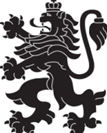 РЕПУБЛИКА БЪЛГАРИЯМинистерство на здравеопазванетоРегионална здравна инспекция-ДобричСЕДМИЧЕН ОПЕРАТИВЕН БЮЛЕТИН НА РЗИ-ДОБРИЧза периода- 27.05- 02.06.2022 г. (22-та седмица)  0-4 г.5-14 г.15-29 г.30-64 г+65 г.общоЗаболяемост %ооо613-2-2124,49%ооо